INDICATIVO DA COMISSÃO DE SELEÇÃO DA BOLSA DE TRADUTOR INTÉRPRETE DE LÍNGUA DE SINAIS (BTILS) - EDITAL Nº 03/2019/PROCEACAMPUS DE PORTO VELHONatália Molina Romano - SIAPE: 2157599 (Presidente);Jaco da Silva Cruz  - SIAPE:  2162465 (Membro);Robson Goncalves - SIAPE:  2403588 (Membro);Ana Carolina Lovo Viana  - SIAPE: 3062642 (Membro).CAMPUS DE GUAJARÁ-MIRIMEdnéia Bento de Souza Fernandes – SIAPE: 3105926 (Membro);Rosemeire Ferrarezi Valiante – SIAPE: 2348733  (Membro);Olga Maria da Mota - SIAPE: 1134931 (Membro).CAMPUS DE ARIQUEMESCrislaini  Salomão Scudeler - SIAPE:  2400595 (Membro);Isiny Lopes  dos Reis - SIAPE:2163039 (Membro);Humberto Hissashi Takeda - SIAPE: 1807886 (Membro).CAMPUS DE JI-PARANÁPaula de Brito Martins, SIAPE: 2257676 (Membro);Queila Ribas De Souza – SIAPE: 3105951 (Membro);Mauro João Porto - SIAPE: 2165749 (Membro).CAMPUS DE VILHENAFernanda Emanuele Souza de Azevedo - SIAPE: 2123695 (Membro);Josimari dos Santos da Conceição - SIAPE: 2162563 (Membro);Poliana Dias Costa Silva - SIAPE: 2161134 (Membro);Samara Silva Santana - SIAPE: 3040582 (Membro).Elyzania Torres TavaresPró-Reitora de Cultura, Extensão e Assuntos Estudantis/SubstitutaPortaria n. 576/2018/GR/UNIR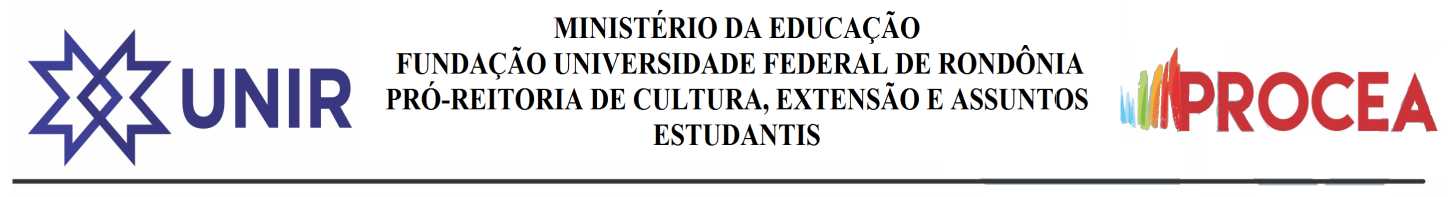 MINISTÉRIO DA EDUCAÇÃOFUNDAÇÃO UNIVERSIDADE FEDERAL DE RONDÔNIAPRÓ-REITORIA DE CULTURA, EXTENSÃO E ASSUNTOS ESTUDANTIS